Publicado en Madrid el 14/07/2020 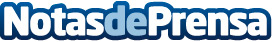 Sqrups! la franquicia que se hace fuerte en escenarios económicos adversosSus tiendas dan una segunda oportunidad a las marcas con una amplia oferta de stocks de multitud de productos de alimentación, droguería, papelería, moda y menaje con hasta un 80% de descuentoDatos de contacto:Pura de RojasALLEGRA COMUNICACION91 434 82 29Nota de prensa publicada en: https://www.notasdeprensa.es/sqrups-la-franquicia-que-se-hace-fuerte-en Categorias: Nacional Franquicias Emprendedores Consumo http://www.notasdeprensa.es